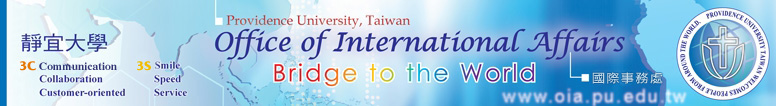 學生出國研修學分認定作業流程簡述2019/10/281. 靜宜大學赴海外研修課程之學生需填具出國研修選課暨抵免表、學生出國研修課程檢附資料、課程大綱、成績單或證書(證書需載明總時數，及Pass字眼)，表格可由國際事務處網頁下載。2. 學分認定流程: 學生攜帶成績單、課表及課程大網至國際事務處，再將資料送各系所進行審核與學分認定。最後，送綜合業務組簽核，辦理學分抵免作業。4. 學生出國研讀英語語言課程，可申請辦理校訂之「共同英文」課程學分的抵免。研讀西班牙語或日語課程者，可申請辦理西班牙語或日語課程學分之抵免。5. 出國研修的同學回國後，海外研修的成績經審核通過，均以「抵免」辦理登錄，因此無法列計當學期排名。6. 課程內容相近的科目，可累加總上課時數，達到抵免時數者進行抵免。7. 課程名稱請依照實際研讀科目之原文名稱填寫，請勿自行更動。8. 學生於海外研修需抵免至少一學分，107學年度起，經與國際暨兩岸事務處確認無需抵免者仍需繳交成績單及研修心得予國際處備查。9. 有領取學海獎學金者，請務必於返國後向承辦人報到，上傳心得與維護返國資訊。靜宜大學學生出國研修選課暨抵免表說明：填寫前請詳閱學生出國研修學分認定作業流程簡述。 陰影處由校方填寫。期望抵免科目請註明是否屬於輔系/雙主修，學年課請於該欄位註明是否已修過一學期。簽章欄：學生出國研修課程檢附資料研修學期別________學年度______學期學生系級____________系_____班雙主修或輔系_____________________學系學生姓名_________________________學    號__________________________研修國家_________________________研讀學校_________________________研讀期間__________________________課程類別課程名稱學分數/上課時數期望抵免之科目名稱(學生自填)開課單位是否為輔/雙科目已修習學期別審查結果可抵免
學分數開課單位承辦人簽章必□選□□是□否□上□下□ 同意□ 否決必□選□□是□否□上□下□ 同意□ 否決必□選□□是□否□上□下□ 同意□ 否決必□選□□是□否□上□下□ 同意□ 否決必□選□□是□否□上□下□ 同意□ 否決必□選□□是□否□上□下□ 同意□ 否決必□選□□是□否□上□下□ 同意□ 否決必□選□□是□否□上□下□ 同意□ 否決國際處外語教學中心外語教學中心學生就讀學系承辦人學生就讀學系學系主任輔系/雙主修學系承辦人輔系/雙主修學系承辦人輔系/雙主修學系主任綜合業務組綜合業務組課程名稱課程名稱:課程名稱學分數(上課時數):授課老師姓名:授課老師網頁:課程大綱網頁:課程大綱內容:授課課本(授課講義請留查)書名:授課課本(授課講義請留查)作者:授課課本(授課講義請留查)出版社:授課課本(授課講義請留查)版本:授課課本(授課講義請留查)ISBN:課程名稱課程名稱:課程名稱學分數(上課時數):授課老師姓名:授課老師網頁:課程大綱網頁:課程大綱內容:授課課本(授課講義請留查)書名:授課課本(授課講義請留查)作者:授課課本(授課講義請留查)出版社:授課課本(授課講義請留查)版本:授課課本(授課講義請留查)ISBN: